Ordensreglement for lån af Strandby sejlklubs klubhus                                                                 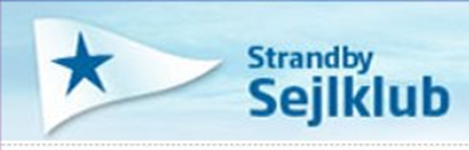 Huset er røgfrit overalt indvendigt. Til afholdelse af EGEN husstands arrangementer såsom: Barnedåb – Konfirmation – Bryllup – Mærkedage  – Jubilæer – Begravelser m.m. kan klubhuset lejes af Strandby Sejlklubs medlemmer, der har betalt kontingent i mindst et år.Prisen for lån: kr. 1.000,-      Depositum: kr. 500,-Låneaftale udsendes kun med E post.Depositum indbetales senest 8 dage efter låneaftalens oprettelse.Lånegebyr indbetales senest 30 dage før lejeaftalens start. Lånet gælder normalt for 24 timer, og der udfyldes ved reservationen en låneaftale, hvor depositum skal indbetales. Ved afbestilling senere en 14 dage før arrangementet tilbagebetales depositum ikke.Låneren er ansvarlig for klubhuset og skal være til stede så længe, der er personer i huset, samt sørge for lukning af vinduer, slukning af ventilation, Elvarme, stearinlys og aflåsning af døre inden huset forlades. Låneren bortskaffer selv sit affald fra huset, herunder glas og flasker. Skader på service, inventar og bygning erstattes af lejer til gældende dagspris. Rengøringsmidler og rengøringsrekvisitter forefindes. Der må ikke anvendes andre rengøringsmidler.Låneren medbringer selv karklude, håndklæder, viskestykker m.m.Låneren og dennes gæster skal udvise sømmelig opførsel i og omkring huset. Vinduer og døre skal holdes lukkede, når der spilles musik og synges m.m. (brug ventilationsanlægget)Huset kan ikke udlejes kommercielt.                                                                       Overalt i huset er det ikke tilladt at rense fisk m.m. eller medtage husdyr. Verandaen skal ryddes for service m.v. umiddelbart efter afholdelsen af arrangementet.En repræsentant for Strandby Sejlklubs bestyrelse administrerer udlån og udlejning.Umiddelbart efter udlånet kontrolleres det lånte af udlåner, der afgør, om det lånte er afleveret korrekt. Hvis det ikke er tilfældet kan et rengøringsselskab blive kontraheret for låners regning. Låner kan om ønsket deltage ved kontrollen. Dette aftales med udlåner. Ved fejl og mangler kontaktes udlåner:  Jens F. Carstens på tlf. 20 20 18 42Eventuelt restdepositum overføres på lejers bankkonto efter ca. 1 – 2 uger.  Strandby sejlklub udfylder ved årets start, og senest 1. marts, en aktivitetskalender hvor klubben reserverer de datoer der skal anvendes til klubaktiviteter i årets løb. Bestyrelse drager omsorg for at huset benyttes efter hensigten.Huset kan ikke udlånes nytårsaften.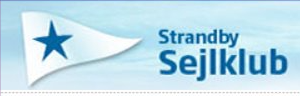 Således vedtaget af bestyrelsen: 3. april 2019